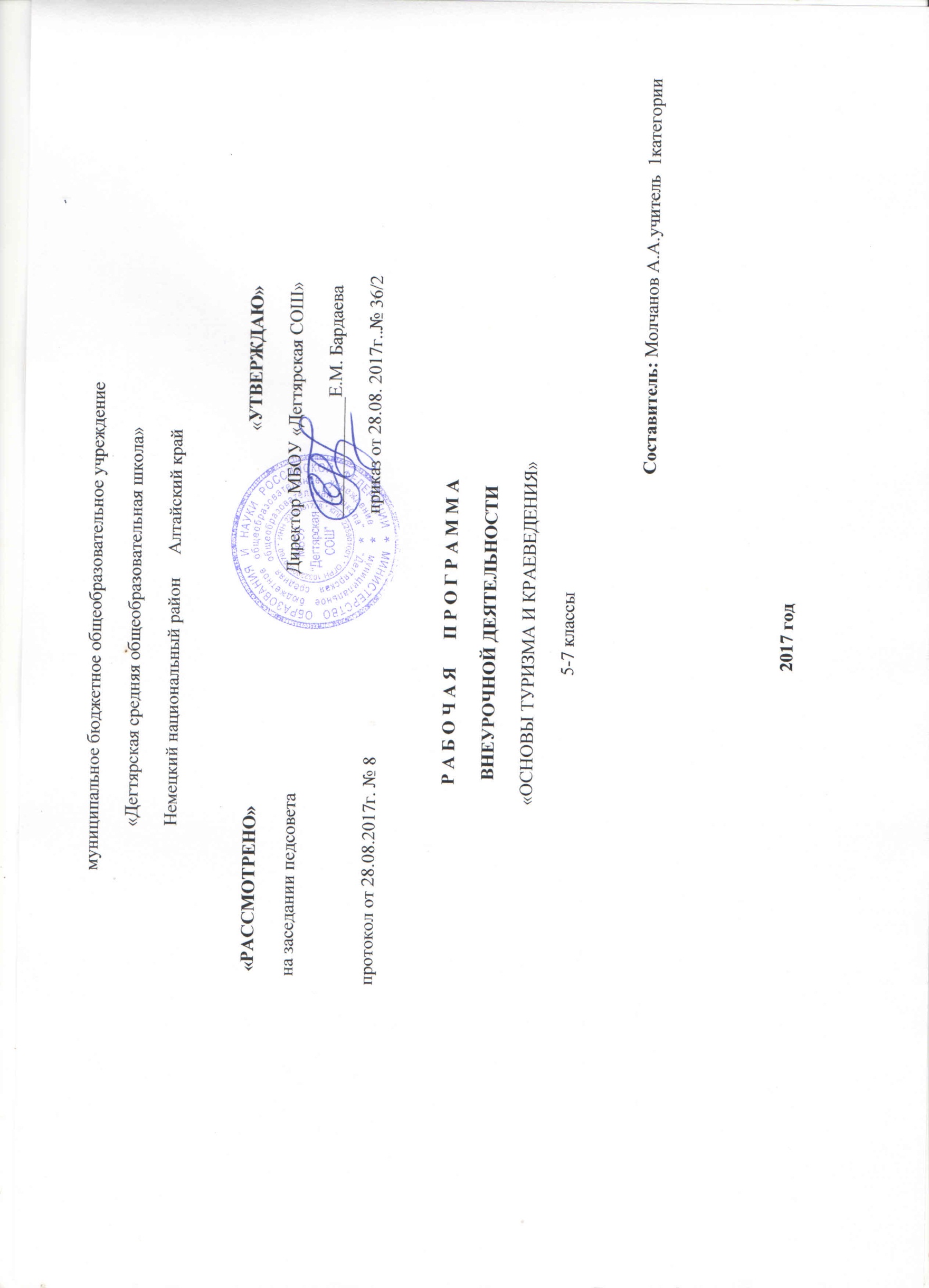 Пояснительная запискаАвторская педагогическая программа по внеурочной деятельности кружка «Азбука туризма» для учащихся 5-7 классов разработана в соответствии с положениями Закона «Об образовании» в части духовно-нравственного развития и воспитания учащихся, Федерального закона "Об основах туристской деятельности в РФ" требованиями Федерального государственного образовательного стандарта второго поколения (Министерство образования и науки Российской Федерации, 2010),  составлена на основании существующих типовых программ , «Программы внеурочной деятельности» авторы: П.В. Степанов, С. В. Сизяев, Т.Н. Сафронов 2011г.   и основными положениями Концепции содержания образования школьников  и  инициативы «Наша новая школа». При создании программы учитывались потребности современного российского общества в физически крепком и дееспособном подрастающем поколении, способном активно включаться в разнообразные формы здорового образа жизни, использовать ценности туристической и физической культуры для самовоспитания, саморазвития и самореализации. Актуальность программыСитуация со здоровьем детей приобретает за последние годы трагический характер, о ней говорят широкая общественность и политики, 80 % детей имеют нарушения состояния здоровья. Необходимо принимать меры для изменения сложившегося положения.Одним из реальных давно опробованных путей является туризм. Поскольку школьный туризм неотделим от краеведческой работы, т.е. углублённого изучения во время походов истории природы и культуры родного края, о нём можно говорить не только как об уникальном оздоровительном комплексе, но и как о важнейшем средстве культурно – патриотического воспитания.В наше непростое время, когда многократно возрастала опасность природных и техногенных катастроф, террористических актов, необходимо использовать возможности туризма в условиях экстремальных ситуаций.Растущая отчуждённость между людьми вызывает необходимость туризма для формирования коллективизма, взаимовыручки и других социальных изменений. ЦельСоздавать условия для всестороннего  развития личности средствами туризма и краеведения. Создание условий для самореализации, социальной адаптации, оздоровления.Задачи программы Образовательные задачи: Освоение туристских навыков в походе, слёте.Освоение знаний прохождения технических этапов туризмуИзучение различных способов переправ;Изучение и совершенствование техники наведения туристских этапов соревнованийФизической подготовке, обеспечение выживания в экстремальных условиях;Развивающие задачи: обучение воспитанников приемам самостоятельной и коллективной работы;развитие эмоционально ценностного и коммуникативного опыта;приобщение их к самовоспитанию и самообразованию (контроль и самоконтроль своих действий, своего поведения и отношения к делу, воспитанию дисциплинированности и организованности, хорошей физической подготовки и т. п.).обучение детей выдержке, смелости в решении возникающих вопросов, усидчивости, способности управлять своим поведением;развитие силы, выносливости, координации движения в соответствии с их возрастными и физическими возможностями;развитие эмоциональной сферы личности, повышение уверенности в себе, формирование позитивной самооценки.Воспитательные: формирование общей культуры  личности, способной адаптироваться в современном обществе; формирование жизненной самостоятельности и волевых качеств;воспитание трудолюбия, ответственности, дисциплинированности;воспитать стремление к саморазвитию;воспитать потребность в здоровом образе жизни.выработка организаторских навыков, умение вести себя в коллективе.Отличительные особенности программыКлючом для решения проблемы ознакомления юных туристов с накопленным опытом туристко - краеведческой деятельности стало выделение в процессе обучения 4-х последовательных этапов: ознакомительного, подготовительного, формирующего, развивающего.Первые два соответствуют первому году обучения,  третий и четвертый  - соответственно  второму и третьему годам обучения. Материал для каждого из них подобран таким образом, чтобы он оптимально соответствовал возможностям детей  в его освоении. При этом от этапа к этапу возрастает коэффициент  понятийной сложности, что позволяет связать обучение в единый процесс освоения новых знаний и  совершенствования личностных качеств обучающихся.  Особенностью построения образовательной программы является изучение в ряде случаев одних и тех же тем на разных этапах обучения; правда, происходит это с различной глубиной погружения в материал. Реализуется дидактический прием «от простого к сложному».Возраст детей Программа рассчитана на детей 10 – 13 лет. В  учебные группы принимаются все желающие, без специального отбора. Для успешной реализации программы  целесообразно объединение детей в учебные группы численностью от 8 до 15 человек.Формы и режим занятийВ процессе реализации программы используются разнообразные формы и методы занятий: поисково-исследовательский;метод самореализации;самоуправление, через различные творческие дела, участие в соревнованиях, походах, экскурсиях;метод контроля: врачебный, самоконтроль, контроль успеваемости, роста динамики спортивных показаний;метод комплексного подхода к образованию и воспитанию, единство нравственного, физического и эстетического воспитания. В пределах одного занятия виды деятельности могут несколько раз меняться. Это способствует удержанию внимания учащихся и позволяет избежать их переутомления.К практическим заданиям, адресованным обучающимся, могут привлекаться родители.Занятия проводятся первый год один раз в неделю. В общей сложности за год проводится 34 занятия. Во второй и третий год 1 раза в неделю по 34  часа.Ожидаемые результаты и способы их проверкиОжидаемые результаты  соотнесены с задачами и содержанием программы, дифференцированы по годам обучения.Планируемые результаты после 1-го года обучения: овладение детьми основ туристической подготовки;овладение детьми техникой и тактикой прохождения тур. полосы, как лично так и командой;участие в туристско-краеведческих соревнованиях в качестве участников;воспитание характера.Планируемые результаты после 2 – го года обучения: более глубокое изучение основ туристической подготовки.более глубокое овладение детьми техникой и тактикой прохождения тур. полосы.участие в туристско-краеведческих соревнованиях района и области.формирование навыков самодисциплины, самовоспитания. Планируемые результаты после 3-го года обучения: в совершенстве владеть техникой и тактикой туристической подготовки;участие в туристско-краеведческих соревнованиях района и области.Формы подведения итогов реализации программыОтслеживание перечисленных результатов осуществляется в виде текущего, промежуточного и итогового контроля.Текущий контроль осуществляется на каждом занятии. По мере накопления детьми  знаний и опыта проводятся соревнования в группах по техническим навыкам, которые применяются в туристических соревнованиях, как особая форма оценки результатов освоения материала.Формами промежуточного и итогового контроля являются городские соревнования между учащимися школ, кружковцев по туризму, туристско-краеведческая олимпиада. Учебно - тематический планированиеСодержание изучаемого курса 1 год обучения ( 5 кл)1. Основы туристической подготовки.1.1. Туристические путешествия, история развития туризмаТуризм – средство познания своего края, физического и духовного развития, оздоровления, воспитание самостоятельности, приобретение трудовых и прикладных навыков. Знаменитые русские путешественники, их роль в развитии нашей страны. История развития туризма в России. Организация туризма в России. Роль государства и органов образования в развитии детско-юношеского туризма. Виды туризма: пешеходный, лыжный, горный, водный, велосипедный. Характеристика каждого вида. Понятие о спортивном туризме. Туристические нормативы и значки. «Юный турист России», «Турист России». Разрядные нормативы по спортивному туризму, спортивному ориентированию, по туристскому многоборью.1.2. Воспитательная роль туризма.Значение туристско-краеведческой деятельности в развитии личности. Духовные и физические возможности природной и социальной среды в развитии личности. Общественно-полезная работа. Роль туристско-краеведческой деятельности в формировании общей культуры личности, правильного поведения в природе и обществе. Волевые усилия и их значение в походах и на тренировках. Воспитание волевых качеств: целеустремлённости, настойчивости, упорства, самостоятельности, инициативы, решительности, смелости, выдержки, самообладания. Законы, правила, нормы и традиции туризма, традиции своего коллектива. 1.3. Техника и тактика туристических этаповТехника и тактика прохождения этапов (лично и командой): подъём, траверс, спуск по склону  на схватывающем узле и с командной страховкой; переправа по бревну; переправа по навесной переправе; переправа по параллельной переправе; вязка узловПрактические занятия: Помощь преподавателю в наведении этапов. Прохождение этапов лично, командой, гонкой патрулей на время и без времени.1.4. Организация туристского быта. Привалы и ночлеги в походе. Продолжительность и периодичность привалов в походе в зависимости от условий (погода, рельеф местности, физическое состояние участников и т.д.) Выбор места для привала, ночлега. Основные требования к месту ночлега. Организация работы по развёртыванию и свёртыванию лагеря: планирование лагеря (выбор места для палаток  и костра, определение места для забора воды и умывания, туалетов, мусорной ямы). Уход за одеждой обувью в походе. Типы костров. Правила разведения костра. Заготовка дров. Уборка места лагеря перед уходом группы. Установка палаток. Размещение вещей в них. Предохранение палаток от намокания и проникновения насекомых. Правила поведения в палатке.Практические занятия: Определение мест, пригодных для организации привалов и ночлегов. Развёртывание и свёртывания лагеря. Разведение костра.1.5. Подготовка к походу, слёту. Определение целей и района похода. Распределение обязанностей в группе. Составление плана подготовки похода. Изучение района похода: изучение литературы, карт, отчётов о походах, запросы в местные образовательные учреждения, получение сведений у людей, прошедших планируемый маршрут. Разработка маршрута, составление плана графика движения. Подготовка личного и общего снаряжения.Практические занятия: Изучение маршрута походов. Составление плана графика движения. Подготовка личного и общего снаряжения.1.6. Техника безопасности при проведении туристских походов, занятий.Значение дисциплины, при преодолении естественных препятствий. Обеспечение безопасности – главное требование к каждому туристскому походу. Основные причины возникновения опасности, связанные с дисциплиной туристов, плохой подготовкой похода, климатическими условиями.Правила поведения туристов в лесу, на воде, во время грозы, при преодолении естественных препятствий. Сигналы бедствия.Практические занятия: Отработка техники преодоления  естественных препятствий: склонов, подъёмов. Организация переправы по бревну с самостраховкой.1.7. Туристские слёты, соревнования, олимпиадаЗадачи туристских слётов и соревнований. Организация слётов, судейская коллегия, участники. Положение о слёте и соревнованиях, условия проведения. Выбор места проведения, размещение участников и судей, оборудование места соревнований. Порядок проведения, информация. Подведение итогов и награждение победителей. Медицинское обеспечение, охрана природы. Подготовка инвентаря и оборудования, необходимого для проведения соревнований и оформления места проведения. Виды туристских соревнований и особенности их проведения. Понятие о дистанции, этапах, зависимость их сложности от уровня подготовки участников. Личное и командное снаряжение участников. Меры безопасности при проведении туристских слётов, соревнований, олимпиад.Практические занятия: Выступления в соревнованиях в качестве участников.1.8. Подведение итогов похода, соревнований, олимпиады.Обсуждение похода. Просмотр походных фотографий, фильмов. Составление отчёта о походе. Организация выставки и итогового вечера.Практические занятия: Оформление туристического уголка, альбома, фото дневника. Подготовка выставки о работе. Обсуждение похода и подведение итогов, оформление документации. Подготовка итогового вечера. 2.Топография и ориентирование2.1. Понятие о топографии и спортивной картеЗнакомство с топографической картой и с топографическими знаками.Практические занятия: Зарисовка топографических знаков (50 знаков), чтение топографической карты. Зарисовка новой группы топографических знаков. Топографический диктант. Разбор диктанта, повторение плохо усвоенных топографических знаков.2.2. Условные знаки.Понятие о местных предметах и топографических знаках. Изучение топознаков по группам. Масштабные и немасштабные знаки. Сочетание знаков. Пояснительные цифровые и буквенные характеристики. Рельеф. Способы изображения рельефа на карте. Отметки высот, урезы вод. Характеристика местности по рельефу.Практические занятия: Изучение местности изображения местных предметов, знакомство с различными формами рельефов. Топографические диктанты, игры, мини соревнования.2.3. Ориентирование по горизонту, азимутОсновные направления на стороны горизонта: С, Ю ,З ,В. Дополнительные и вспомогательные направления по сторонам горизонта. Азимутальное кольцо («Роза направлений»). Определение азимута, его отличие от простого угла (чертёж). Азимут истинный и магнитный. Азимутальное кольцо.Практические занятия: Построение на бумаге заданных азимутов. Упражнения на глазомерную оценку азимутов.2.4. Компас. Работа с компасомУстройство компаса. Пользование компасом в походе. Типы компасов. Ориентир. Что может служить ориентиром.Практические занятия: Ориентирование карты по компасу. Движение по азимуту, прохождение азимутальных отрезков.2.5. Измерение расстояния.Способы измерения расстояний на местности и на карте. Величина среднего шага, его измерение. Глазомерный способ измерения  расстояния. Определение расстояния по времени движения.Практические занятия: Измерение своего среднего шага (пары шагов). Построение графиков перевода пар шагов в  метры для разных условий ходьбы.3. Краеведение3.1. Родной край, его природные особенности, история, известные земляки.Климат, растительность и животный мир нашего края. Рельеф, реки, озёра, полезные ископаемые. История края, памятные исторические места. Предприятия края. Знаменитые люди края. Охрана памятников истории и культура. Охрана природы. Изучение законов об охране природы.Практические занятия: Составление путевого дневника, описание отдельных участков пути. Оформление отчётов и выставок. Подготовка докладов, сообщений о достопримечательных местах края. Проведение краеведческой викторины.3.2. Туристские возможности родного края, обзор экскурсионных объектов, музеиЭкскурсия в краеведческий музей. Ведение путевых записей: личный и групповой дневник, описание пути движения, путевой очерк. Сбор краеведческих материалов. Подготовка итоговой выставки.Фотографирование в походе.Практические занятия: Фотографирование в походе. Посещение музеев.3.3. Изучение района путешествия.Определение цели и района похода. Сбор сведений о районе похода. Разработка маршрута, составление плана-графика движения. Подготовка докладов о районе похода.Практические занятия: Подготовка и заслушивание докладов. По району предстоящего похода.4. Основы гигиены и первая доврачебная помощь4.1. Личная гигиена туриста, профилактика заболеваний.Личная гигиена туриста: Обувь туриста, уход за ногами и обувью во время похода. Гигиенические требования к одежде, жилищу, посуде туриста. Купание в походе. Предупреждение охлаждений и обморожений в зимнем походе.Практические занятия: Применение средств личной гигиены в походах и во время тренировочного процесса. Подбор одежды и обуви для тренировок и походов.4.2. Походная медицинская аптечка, использование лекарственных растенийСодержание походной аптечки. Составление  походной аптечки. Перечень и назначение. Показания и противопоказания применения лекарственных препаратов.Практические занятия: Формирование походной медицинской аптечки.4.3. Основные приёмы оказания первой доврачебной помощи. Соблюдение гигиенических требований в походе. Походный травматизм. Заболевания в походе. Помощь при различных травмах. Тепловой и солнечный удар, ожоги. Помощь утопающему, обмороженному. Респираторные и простудные заболевания. Пищевые отравления. Желудочные заболевания. Укусы насекомых. Наложение жгута, ватно-марлевой повязки, обработка ран, промывание желудка.Практические занятия:  Способы обеззараживания питьевой воды. Оказание первой помощи условно пострадавшему.4.4. Приёмы транспортировки пострадавшего.Транспортировка на рюкзаке с палкой, в рюкзаке, на верёвке, вдвоём на поперечных палках. Изготовление носилок из шестов, волокуши из лыж.Способы иммобилизации и переноски пострадавшего при травмах различной локализации.Практические занятия: Изготовление носилок из шестов, волокуши из лыж. Разучивание различных способов транспортировки пострадавшего.5. Общая физическая подготовка5.1. Краткие сведения о строении и функциях организма человека и влияние физических упражнений.Краткие сведения о строении человеческого организма (органы системы). Мышцы их строение и взаимодействие. Кровеносная система. Сердце и сосуды. Дыхание и газообмен. Влияние различных физических упражнений на укрепление здоровья.5.2. Врачебный контроль, самоконтроль, предупреждение спортивных травм на тренировкахВрачебный контроль и самоконтроль. Показания и противопоказания к занятия различными видами туризма. Дневник самоконтроля.Практические занятия: Ведение дневника самоконтроля.5.3. Общая физическая подготовкаВсесторонняя физическая подготовка – основа для достижения безаварийного и стабильного прохождения маршрута туристских походов.  Требования к физической подготовке, её место и значение, разностороннее развитие спортсмена, успешное овладение техникой и тактикой. Практические занятия: Упражнения для всех групп мышц. Упражнения с сопротивлением, со скакалками, гантелями. Подвижные игры и эстафеты, лёгкая атлетика, лыжный спорт. Спортивные игры.2 год обучения ( 6 кл)1.Основы туристической подготовки1.1. Туристические путешествия, история развития туризмаРоль туристических походов, путешествий, экскурсий в формировании характера человека, воспитании патриотизма, углублении знаний, полученных в школе, воспитании самостоятельности, чувства коллективизма. История развития туризма в России. Организация туризма в России. Роль государства и органов образования в развитии детско-юношеского туризма. Виды туризма: пешеходный, лыжный, горный, водный, велосипедный. Характеристика каждого вида. Самодеятельный туризм, экскурсионный, международный.1.2. Личное и групповое туристское снаряжениеТребования к туристскому снаряжению; прочность, лёгкость, безопасность и удобство эксплуатации, гигиеничность, эстетичность. Личное и групповое снаряжение туриста. Подготовка снаряжения к походу с учётом сезона, условий похода. Снаряжение для краеведческой работы. Специальное снаряжение: верёвки вспомогательные и основные, страховочные системы, карабина, репшнуры, альпеншток.Практические занятия: Комплектование личного и общественного снаряжения. Подгонка личного снаряжения.1.3.Техника и тактика туристических этаповТехника и тактика прохождения этапов (лично и командой): подъём, траверс, спуск по склону  на схватывающем узле и с командной страховкой; переправа по бревну; переправа по навесной переправе; переправа по параллельной переправе; вязка узлов (все этапы с самонаведением и снятием)Практические занятия: Наведение этапов. Прохождение этапов лично, командой, гонкой патрулей на время и без времени.1.4.Организация туристского быта. Привалы и ночлеги в походе. Продолжительность и периодичность привалов в походе в зависимости от условий (погода, рельеф местности, физическое состояние участников и т.д.). Выбор места для привала, ночлега. Основные требования к месту ночлега. Организация работы по развёртыванию и свёртыванию лагеря: планирование лагеря (выбор места для палаток  и костра, определение места для забора воды и умывания, туалетов, мусорной ямы). Уход за одеждой обувью в походе. Типы костров. Правила разведения костра. Заготовка дров. Уборка места лагеря перед уходом группы. Установка палаток. Размещение вещей в них. Предохранение палаток от намокания и проникновения насекомых. Правила поведения в палатке.Практические занятия: Определение мест, пригодных для организации привалов и ночлегов. Развёртывание и свёртывания лагеря. Разведение костра.1.5. Подготовка к походу, слётуОпределение целей и района похода. Распределение обязанностей в группе. Составление плана подготовки похода. Изучение района похода: изучение литературы, карт, отчётов о походах, запросы в местные образовательные учреждения, получение сведений у людей, прошедших планируемый маршрут. Разработка маршрута, составление плана графика движения. Подготовка личного и общего снаряжения.Практические занятия: Изучение маршрутов учебно-тренировочных походов. Составление подробного плана графика движения. Подготовка личного и общего снаряжения.1.6.Туристские должности в группеЗаместитель командира по питанию, заместитель командира по снаряжению, проводник, краевед, санитар, фотограф. 1.7. Техника и тактика в туристском походеПонятие о тактике в туристском походе. Тактика планирования нитки маршрута. Разборка плана-графика маршрута. Маршруты линейные и кольцевые. Радиальные выходы. Дневники.  Характеристика естественных препятствий: лесные заросли, завалы, склоны, реки и т.д. Практические занятия: Отработка техники движения и преодоление препятствий.1.8. Туристские слёты, соревнования, олимпиадаЗадачи туристских слётов и соревнований. Организация слётов, судейская коллегия, участники. Положение о слёте и соревнованиях, условия проведения. Выбор места проведения, размещение участников и судей, оборудование места соревнований. Порядок проведения, информация. Подведение итогов и награждение победителей. Медицинское обеспечение, охрана природы. Подготовка инвентаря и оборудования, необходимого для проведения соревнований и оформления места проведения. Виды туристских соревнований и особенности их проведения. Понятие о дистанции, этапах, зависимость их сложности от уровня подготовки участников. Личное и командное снаряжение участников. Меры безопасности при проведении туристских слётов, соревнований, олимпиад.Практические занятия: Выступления в соревнованиях в качестве призёров или победителей.1.9. Подведение итогов туристических слётов, соревнований, олимпиад, походов.Обсуждение похода. Просмотр походных фотографий, фильмов. Составление отчёта о походе. Организация выставки и итогового вечера.Практические занятия: Оформление туристического уголка, альбома, фото дневника. Подготовка выставки о работе. Обсуждение похода и подведение итогов, оформление документации. Подготовка итогового вечера.2. Топография и ориентирование2.1. Топографическая и спортивная картаВиды топографических карт, основные сведения о них. Какие карты лучше использовать. Условные знаки карт. Спортивные карты, отличие от топографической карты. Условные знаки спортивных карт, виды спортивных карт. Изображение рельефа на топографических и спортивных картах.Практические занятия: Упражнения на запоминание условных знаков. Изучение элементов рельефа. Определение по горизонтали различных форм рельефа2.2. Компас. Работа с компасом.Компас, правила пользования им. Ориентирование карты и компаса. Азимут, снятие азимута с карты. Движение по азимуту. Взятие азимута на предмет.Практические занятия: Упражнения по определение азимута, снятие азимута по карте. Тренировка по прохождению азимутальных отрезков.2.3. Измерение расстоянияСпособы измерения расстояния на карте и на местности. Измерение кривых линий на карте с помощью обычной нитки, измерение расстояния шагами. Глазомерный способ измерения расстояния.Практические занятия: Измерение длины шага, построение графика перевода числа шагов в метры. Измерение различных отрезков на карте и на местности.2.4. Способы ориентированияОсобенности ориентирования в различных природных условиях. Движение по легенде – подробному описанию пути. Ориентирование при условии отсутствия видимости. Ориентирование в походе с помощью топографических карт, не дающих полной информации видимости.Практические занятия: Участие в соревнованиях по ориентированию.2.5. Ориентирование по местным предметам. Действие в случае потери ориентировки. Определение сторон горизонта и азимутов при помощи солнца, луны, полярной звезды. Определение сторон горизонта при помощи местных предметов, созданных природой и людьми, по растительности. Причины, приводящие к потери ориентировки. Порядок действия в случае потери ориентировки. Поведение членов группы, необходимость жёсткой дисциплины и отсутствие паники.Практические занятия: Упражнения по определению своего местонахождения на различных картах. Определение сторон горизонта по местным предметам, небесные светила.2.6. Соревнования по ориентированиюВиды и характер соревнований. Виды стартов. Жеребьевка команд и участников. Практические занятия: Участие в соревнованиях по туристскому и спортивному ориентированию.3. Краеведение3.1. Туристские возможности родного края, обзор экскурсионных объектов, музеиКлимат, растительность и животный мир нашего края. Рельеф, реки, озёра, полезные ископаемые. История края, памятные исторические места. Предприятия края. Знаменитые люди края. Охрана памятников истории и культура. Охрана природы. Изучение законов об охране природы.Практические занятия: Составление путевого дневника, описание отдельных участков пути. Оформление отчётов и выставок. Подготовка докладов, сообщений о достопримечательных местах края. Проведение краеведческой викторины.3.2. Изучение района путешествия.Определение цели и района похода. Сбор сведений о районе похода. Разработка маршрута, составление плана-графика движения. Подготовка докладов о районе похода.Практические занятия: Выбор и изучение района похода. Разборка маршрута.4. Основы гигиены и первая доврачебная помощь4.1. Личная гигиена туриста, профилактика заболеванийЛичная гигиена туриста: Обувь туриста, уход за ногами и обувью во время похода. Гигиенические требования к одежде, жилищу, посуде туриста. Купание в походе. Предупреждение охлаждений и обморожений в зимнем походе. Вредные привычкиПрактические занятия: Применение средств личной гигиены в походах и во время тренировочного процесса. Подбор одежды и обуви для тренировок и походов.4.2. Походная медицинская аптечка, использование лекарственных растенийСостав походной аптечки, перечень и назначение лекарств. Составление  походной аптечки. Перечень и назначение. Показания и противопоказания применения лекарственных препаратов. Индивидуальная походная аптечкаПрактические занятия: Формирование походной медицинской аптечки. Сбор и использование лекарственных трав.4.3. Основные приёмы оказания первой доврачебной помощиСоблюдение гигиенических требований в походе. Походный травматизм. Заболевания в походе. Помощь при различных травмах. Тепловой и солнечный удар, ожоги. Помощь утопающему, обмороженному. Респираторные и простудные заболевания. Пищевые отравления. Желудочные заболевания. Укусы насекомых. Наложение жгута, ватно-марлевой повязки, обработка ран, промывание желудка.Практические занятия: Способы обеззараживания питьевой воды. Оказание первой помощи условно пострадавшему.4.4. Приёмы транспортировки пострадавшего.Основное условие – обеспечение полного покоя повреждённой части тела. Положение пострадавшего при транспортировки. Способы транспортировки пострадавшего.Практические занятия: Разучивание различных способов транспортировки пострадавшего, изготовление носилок и волокуш.5. Общая физическая подготовка5.1. Краткие сведения о строении и функциях организма человека и влияние физических упражненийКраткие сведения о строении человеческого организма: органы пищеварения, органы выделения, нервная система. Влияние различных физических упражнений на укрепление здоровья, повышения работоспособности, совершенствования двигательных качеств человека. 5.2. Врачебный контроль, самоконтроль, предупреждение спортивных травм на тренировкахВрачебный контроль и самоконтроль. Показания и противопоказания к занятия различными видами туризма. Дневник самоконтроля.Практические занятия: Ведение дневника самоконтроля.5.3. Общая физическая подготовкаПрактические занятия: Упражнения на все группы мышц, элементы акробатики, подвижные игры, эстафеты, лёгкая атлетика, лыжный спорт, плавание.5.4. Специальная физическая подготовкаПрактические занятия: Упражнения для развития: выносливости, быстроты, ловкости, прыгучести, силы, гибкости.6. Начальная судейская подготовка6.1. Правила судейских соревнованийОсновные правила организации и проведения соревнований. Задачи и характер соревнований. Классификация соревнований. Положение о соревнованиях, работа мандатной комиссии. Требования к заявкам на участие в соревнованиях. Состав судейской коллегии, главный судья. Правила и обязанности судей. Меры по обеспечению безопасности при проведении туристских слётов, соревнований.6.2. Работа судей на этапахСтарший судья  и судьи на этапах, их права и обязанности внутри службы. Практические занятия: Участие в планировании дистанции. Прохождение дистанций соревнований.6.3. Работа служб старта и финиша.Состав служб старта и финиша, распределение обязанностей. Виды старта. Выбор места для старта, финиша. Оборудование мест старта и финиша. Практические занятия: Оборудование мест старта и финиша. Работа в составе служб старта и финиша. 3 год обучения ( 7 кл)1.Туристическая подготовка (в избранном виде туризма)1.1.Личное и групповое туристское снаряжение1.2.Техника и тактика туристических этапов (самонаведение)1.3.Организация туристского быта. 1.4.Подготовка к походу, слёту1.5.Техника движения и тактика преодоления естественных препятствий в походе (самонаведение)1.6.Подведение итогов туристических слётов, соревнований, походов.2.Топография и ориентирование2.1.Топографическая и спортивная карта2.2.Ориентирование в сложных условиях2.3.Соревнования по ориентированию3.Краеведение3.1.Туристские возможности родного края, обзор экскурсионных объектов, музеи3.2.Общественно полезная работа в путешествии, охрана природы и памятников культуры4.Обеспечение безопасности4.1.Личная гигиена туриста, профилактика заболеваний4.2.Техника безопасности при проведении туристских мероприятий4.3.Основные приёмы оказания первой доврачебной помощи, приёмы транспортировки пострадавшего5.Общая физическая подготовка5.1.Врачебный контроль, самоконтроль, предупреждение спортивных травм на тренировках5.2.Общая физическая подготовка5.3.Специальная физическая подготовка6. Начальная судейская подготовка6.1. Правила судейских соревнований6.2. Работа судей на этапах6.3. Работа служб старта и финиша.Тематическое планирование с определением основных видов учебной деятельности.Методическое обеспечение программыТематическое планирование по туризму и краеведению5 классТематическое планирование по туризму и краеведению6 классТематическое планирование по туризму и краеведению7 класс№п/пРазделы программыЧасовая нагрузка по годам обученияЧасовая нагрузка по годам обученияЧасовая нагрузка по годам обученияЧасовая нагрузка по годам обученияЧасовая нагрузка по годам обученияЧасовая нагрузка по годам обученияЧасовая нагрузка по годам обученияЧасовая нагрузка по годам обученияЧасовая нагрузка по годам обучения1 год1 год1 год2 год2 год2 год3 год3 год3 годОбщее количество часовтеорияпрактикаОбщее количество часовтеорияпрактикаОбщее количество часовтеорияпрактика1.Основы туристической подготовки1376158711652.Топография и ориентирование8356-63123.Краеведение5232-25234.Основы гигиены, первая доврачебная помощь. Обеспечение безопасности4-44-43215.Общая и специальная физическая подготовка42241366-6.Начальная судейская подготовка-31266-Итого:341420341024342311№ п/пДатаНаименование раздела Количество часовПланируемые результаты (личностные и метапредметные)Характеристика деятельностиПланируемые результаты (личностные и метапредметные)Характеристика деятельностиПланируемые результаты (личностные и метапредметные)Характеристика деятельностиПланируемые результаты (личностные и метапредметные)Характеристика деятельностиЛичностные УУДПознавательные УУДКоммуникативные УУДРегулятивные УУД1Основы туристической подготовки24Интеллектуальная активность – интеллектуальные навыки, позволяющие учащемуся самостоятельно и ответственно принимать решения в ситуациях выбора.Формирование навыков работы по образцу при консультативной помощи учителя.Исследование и отбор необходимой информации.Уметь работать с информацией – находить, анализировать, управлять, оценивать и представлять информацию.Осознанно выбирать наиболее эффективные способы решения учебных задач.2Топография и ориентирование1Формирование коммуникативной компетентности в общении и сотрудничестве со сверстниками.Уметь различать топографические знаки,  ориентироваться по компасу и местным признакам.Добывать недостающую информацию с помощью карт  и знаковСамостоятельно выделять и формулировать познавательную цель, искать и выделять необходимую информацию.3Краеведение3Воспитание патриотизма и уважения к Отечеству, к родному краю.Показывать ценность географической и исторической  информации для человека.Организовывать и планировать  учебное сотрудничество с учителем  и одноклассниками.Уметь определять понятия, строить умозаключения и делать выводы.Применять методы информационного поиска.4Основы гигиены, первая доврачебная помощь. Обеспечение безопасности2Формирование устойчивой мотивации к обучению на основе алгоритма выполнения задачи.Определять новый уровень отношения к самому себе как субъекту деятельности.Уметь сотрудничать, слышать, слушать и понимать, планировать и согласованно выполнять совместную деятельность, взаимно контролироватьДействия друг друга, уметь договариваться, правильно выражать свои мысли в речи, уважать в общении и сотрудничестве своего товарища и самого себя.Осознавать себя как движущую силу своего научения, свою способность к преодолению препятствий.5Общая и специальная физическая подготовка4Формирование общей культуры  личности, способной адаптироваться в современном обществе;Определять новый уровень отношения к самому себе как субъекту деятельности.Организовывать и планировать  учебное сотрудничество с учителем  и одноклассниками.Проектировать маршрут преодоления затруднений в обучении через включение в новые виды деятельности.№ п/пРазделтемаФорма занятияметодыДидактический материал и ТСОФорма подведение итогов1.Основы туристической подготовкиЗанятие-игра, соревнования поход,Словесный, наглядный, практический, репродуктивныйТуристическое оборудованиеСоревнования туристско-краеведсеская олимпиада, слёт2.Топография и ориентированиеЭкскурсия, соревнованияСловесный, практический,Карты, компасСоревнования3.КраеведениеЭкскурсия, олимпиадаСловесный, частично-поисковый, объяснительно-иллюстрационныйтуристско-краеведсеская олимпиада4.Основы гигиены, первая доврачебная помощь. Обеспечение безопасностиКонсультацияСловесный, объяснительно-иллюстрационныйАптечка5.Общая и специальная физическая подготовкаИгра, соревнованияНаглядный, репродуктивныйСоревнованияНомер занятияДата проведенияРаздел Тема  занятийКол – во часов106.091. Основы туристической подготовки 13 часовТуристические путешествия, история развития туризма.1213.091. Основы туристической подготовки 13 часовВоспитательная роль туризма.1320.091. Основы туристической подготовки 13 часовТехника и тактика туристических этапов1427.091. Основы туристической подготовки 13 часовПрактические занятия: Помощь преподавателю в наведении этапов. Прохождение этапов лично, командой, гонкой патрулей на время и без времени.1504.101. Основы туристической подготовки 13 часовОрганизация туристского быта1611.101. Основы туристической подготовки 13 часовПрактические занятия: Определение мест, пригодных для организации привалов и ночлегов. Развёртывание и свёртывания лагеря. Разведение костра.1718.101. Основы туристической подготовки 13 часовПодготовка к походу, слёту.1825.101. Основы туристической подготовки 13 часовПрактические занятия: Изучение маршрута походов. Составление плана графика движения. Подготовка личного и общего снаряжения.1908.111. Основы туристической подготовки 13 часовТехника безопасности при проведении туристских походов, занятий.11015.11Практические занятия: Отработка техники преодоления  естественных препятствий: склонов, подъёмов. Организация переправы по бревну с самостраховкой.11122.11Практические занятия: Выступления в соревнованиях в качестве участников.11229.11Подведение итогов похода, соревнований, олимпиады.11306.12Практические занятия: Оформление туристического уголка, альбома, фото дневника. Подготовка выставки о работе. Обсуждение похода и подведение итогов, оформление документации. Подготовка итогового вечера.11413.122. Топография и ориентирование 8 часовПонятие о топографии и спортивной карте11520.122. Топография и ориентирование 8 часовПрактические занятия: Зарисовка топографических знаков (50 знаков), чтение топографической карты. Зарисовка новой группы топографических знаков. Топографический диктант. Разбор диктанта, повторение плохо усвоенных топографических знаков11627.122. Топография и ориентирование 8 часовУсловные знаки.11717.012. Топография и ориентирование 8 часовПрактические занятия: Изучение местности изображения местных предметов, знакомство с различными формами рельефов. Топографические диктанты, игры, мини соревнования.11824.012. Топография и ориентирование 8 часовОриентирование по горизонту, азимутПрактические занятия: Построение на бумаге заданных азимутов. Упражнения на глазомерную оценку азимутов.11931.012. Топография и ориентирование 8 часовКомпас. Работа с компасом12007.022. Топография и ориентирование 8 часовПрактические занятия: Ориентирование карты по компасу. Движение по азимуту, прохождение азимутальных отрезков.12114.02Измерение расстоянияПрактические занятия: Измерение своего среднего шага (пары шагов). Построение графиков перевода пар шагов в  метры для разных условий ходьбы.12221.023. Краеведение 5Родной край, его природные особенности, история, известные земляки.12328.023. Краеведение 5Практические занятия: Составление путевого дневника, описание отдельных участков пути. Оформление отчётов и выставок. Подготовка докладов, сообщений о достопримечательных местах края. Проведение краеведческой викторины.12407.033. Краеведение 5Туристские возможности родного края, обзор экскурсионных объектов, музеиПрактические занятия: Фотографирование в походе. Посещение музеев.12514.033. Краеведение 5Изучение района путешествия12621.033. Краеведение 5Практические занятия: Подготовка и заслушивание докладов. По району предстоящего похода.12704.044. Основы гигиены и первая доврачебная помощь 4 часаЛичная гигиена туриста, профилактика заболеваний.Практические занятия: Применение средств личной гигиены в походах и во время тренировочного процесса. Подбор одежды и обуви для тренировок и походов.12811.044. Основы гигиены и первая доврачебная помощь 4 часаПоходная медицинская аптечка, использование лекарственных растенийПрактические занятия: Формирование походной медицинской аптечки14. Основы гигиены и первая доврачебная помощь 4 часаПоходная медицинская аптечка, использование лекарственных растенийПрактические занятия: Формирование походной медицинской аптечки12918.044. Основы гигиены и первая доврачебная помощь 4 часаОсновные приёмы оказания первой доврачебной помощи.Практические занятия:  Способы обеззараживания питьевой воды. Оказание первой помощи условно пострадавшему.13025.044. Основы гигиены и первая доврачебная помощь 4 часаПриёмы транспортировки пострадавшего.Практические занятия: Изготовление носилок из шестов, волокуши из лыж. Разучивание различных способов транспортировки пострадавшего13025.04Приёмы транспортировки пострадавшего.Практические занятия: Изготовление носилок из шестов, волокуши из лыж. Разучивание различных способов транспортировки пострадавшего13110.055. Общая физическая подготовка 4 часаКраткие сведения о строении и функциях организма человека и влияние физических упражнений.13216.055. Общая физическая подготовка 4 часаВрачебный контроль, самоконтроль, предупреждение спортивных травм на тренировкахПрактические занятия: Ведение дневника самоконтроля.13323.055. Общая физическая подготовка 4 часаОбщая физическая подготовка.13430.055. Общая физическая подготовка 4 часаПрактические занятия: Упражнения для всех групп мышц. Упражнения с сопротивлением, со скакалками, гантелями. Подвижные игры и эстафеты, лёгкая атлетика, лыжный спорт. Спортивные игры.1Итого:34Номер занятияДата проведенияРаздел Тема  занятийКол – во часов107.091. Основы туристической подготовки 15 часовТуристические путешествия, история развития туризма1214.091. Основы туристической подготовки 15 часовЛичное и групповое туристское снаряжение1321.091. Основы туристической подготовки 15 часовПрактические занятия: Комплектование личного и общественного снаряжения. Подгонка личного снаряжения.1428.091. Основы туристической подготовки 15 часовТехника и тактика туристических этапов1505.101. Основы туристической подготовки 15 часовПрактические занятия: Наведение этапов. Прохождение этапов лично, командой, гонкой патрулей на время и без времени1612.101. Основы туристической подготовки 15 часовОрганизация туристского быта.1719.101. Основы туристической подготовки 15 часовПрактические занятия: Определение мест, пригодных для организации привалов и ночлегов. Развёртывание и свёртывания лагеря. Разведение костра.1826.101. Основы туристической подготовки 15 часовПодготовка к походу, слёту1909.111. Основы туристической подготовки 15 часовПрактические занятия: Изучение маршрутов учебно-тренировочных походов. Составление подробного плана графика движения. Подготовка личного и общего снаряжения.11016.111. Основы туристической подготовки 15 часовТуристские должности в группе11123.111. Основы туристической подготовки 15 часовТехника и тактика в туристском походе11230.111. Основы туристической подготовки 15 часовПрактические занятия: Отработка техники движения и преодоление препятствий.11307.121. Основы туристической подготовки 15 часовТуристские слёты, соревнования, олимпиада11414.121. Основы туристической подготовки 15 часовПрактические занятия: Выступления в соревнованиях в качестве призёров или победителей.11521.121. Основы туристической подготовки 15 часовПодведение итогов туристических слётов, соревнований, олимпиад, походовПрактические занятия: Оформление туристического уголка, альбома, фото дневника. Подготовка выставки о работе. Обсуждение похода и подведение итогов, оформление документации. Подготовка итогового вечера.11628.122. Топография и ориентирование 6  часовТопографическая и спортивная картаПрактические занятия: Упражнения на запоминание условных знаков. Изучение элементов рельефа. Определение по горизонтали различных форм рельефа.11711.012. Топография и ориентирование 6  часовКомпас. Работа с компасом.Практические занятия: Упражнения по определение азимута, снятие азимута по карте. Тренировка по прохождению азимутальных отрезков. 11818.012. Топография и ориентирование 6  часовИзмерение расстоянияПрактические занятия: Измерение длины шага, построение графика перевода числа шагов в метры. Измерение различных отрезков на карте и на местности.11925.012. Топография и ориентирование 6  часовСпособы ориентированияПрактические занятия: Участие в соревнованиях по ориентированию12001.022. Топография и ориентирование 6  часовОриентирование по местным предметам. Практические занятия: Упражнения по определению своего местонахождения на различных картах. Определение сторон горизонта по местным предметам, небесные светила.12108.022. Топография и ориентирование 6  часовСоревнования по ориентированиюПрактические занятия: Участие в соревнованиях по туристскому и спортивному ориентированию.12. Топография и ориентирование 6  часовСоревнования по ориентированиюПрактические занятия: Участие в соревнованиях по туристскому и спортивному ориентированию.12215.023. Краеведение 2Туристские возможности родного края, обзор экскурсионных объектов, музеиПрактические занятия: Составление путевого дневника, описание отдельных участков пути. Оформление отчётов и выставок. Подготовка докладов, сообщений о достопримечательных местах края. Проведение краеведческой викторины.12322.023. Краеведение 2Изучение района путешествия.Определение цели и района похода. Сбор сведений о районе похода. Разработка маршрута, составление плана-графика движения. Подготовка докладов о районе похода.Практические занятия: Выбор и изучение района похода. Разборка маршрута.12401.034. Основы гигиены и первая доврачебная помощь 4 часовЛичная гигиена туриста, профилактика заболеванийПрактические занятия: Применение средств личной гигиены в походах и во время тренировочного процесса. Подбор одежды и обуви для тренировок и походов.12515.034. Основы гигиены и первая доврачебная помощь 4 часовПоходная медицинская аптечка, использование лекарственных растений.Практические занятия: Формирование походной медицинской аптечки. Сбор и использование лекарственных трав.12622.034. Основы гигиены и первая доврачебная помощь 4 часовОсновные приёмы оказания первой доврачебной помощи.Практические занятия: Способы обеззараживания питьевой воды. Оказание первой помощи условно пострадавшему.12705.044. Основы гигиены и первая доврачебная помощь 4 часовПриёмы транспортировки пострадавшего.Практические занятия: Разучивание различных способов транспортировки пострадавшего, изготовление носилок и волокуш.12812.045. Общая физическая подготовка 4 часовКраткие сведения о строении и функциях организма человека и влияние физических упражнений.12919.045. Общая физическая подготовка 4 часовВрачебный контроль, самоконтроль, предупреждение спортивных травм на тренировкахПрактические занятия: Ведение дневника самоконтроля.13026.045. Общая физическая подготовка 4 часовОбщая физическая подготовка.Практические занятия: Упражнения на все группы мышц, элементы акробатики, подвижные игры, эстафеты, лёгкая атлетика, лыжный спорт, плавание.13103.055. Общая физическая подготовка 4 часовСпециальная физическая подготовкаПрактические занятия: Упражнения для развития: выносливости, быстроты, ловкости, прыгучести, силы, гибкости13210.056. Начальная судейская подготовка 3 часовПравила судейских соревнований13317.056. Начальная судейская подготовка 3 часовРабота судей на этапахПрактические занятия: Участие в планировании дистанции. Прохождение дистанций соревнований.13424.056. Начальная судейская подготовка 3 часовРабота служб старта и финишаПрактические занятия: Оборудование мест старта и финиша. Работа в составе служб старта и финиша. 1Итого:34Номер занятияДата проведенияРаздел Тема  занятийКол – во часов107.091. Туристическая подготовка 11Личное и групповое туристское снаряжение12-414-21-28.091. Туристическая подготовка 11Техника и тактика туристических этапов (самонаведение)35-605-12-19.101. Туристическая подготовка 11Практические занятия: Организация туристского быта2726.101. Туристическая подготовка 11Подготовка к походу, слёту18-109-16-23.111. Туристическая подготовка 11Практические занятия: Техника движения и тактика преодоления естественных препятствий в походе (самонаведение)31130.111. Туристическая подготовка 11Подведение итогов туристических слётов, соревнований, походов.11207.122.Топография и ориентирование 3 часаТопографическая и спортивная карта11314.122.Топография и ориентирование 3 часаПрактические занятия: Ориентирование в сложных условиях11421.122.Топография и ориентирование 3 часаПрактические занятия: Соревнования по ориентированию115-1628.12-11.013. Краеведение 5 часовТуристские возможности родного края, обзор экскурсионных объектов, музеи.217-1918-25.013. Краеведение 5 часовПрактические занятия: Общественно полезная работа в путешествии, охрана природы и памятников культуры.32001.024. Основы гигиены и Обеспечение безопасности   3 часаЛичная гигиена туриста, профилактика заболеваний.12108.024. Основы гигиены и Обеспечение безопасности   3 часаТехника безопасности при проведении туристских мероприятий.12215.024. Основы гигиены и Обеспечение безопасности   3 часаПрактические занятия: Основные приёмы оказания первой доврачебной помощи, приёмы транспортировки пострадавшего.123-2422.02-01.035.Общая физическая подготовка 6 часовВрачебный контроль, самоконтроль, предупреждение спортивных травм на тренировках.225-2615-22.035.Общая физическая подготовка 6 часовОбщая физическая подготовка.227-2805-12.045.Общая физическая подготовка 6 часовСпециальная физическая подготовка.229-3019-26.046. Начальная судейская подготовка 6 часовПравила судейских соревнований.231-3203-10.056. Начальная судейская подготовка 6 часовРабота судей на этапах.233-3417-24.056. Начальная судейская подготовка 6 часовРабота служб старта и финиша.2Итого:34